Měnové podmínkyČeská ekonomika v roce 2014 ožila bez úvěrové expanze  Česká ekonomika v roce 2014 ožila bez úvěrové expanze  Česká ekonomika v roce 2014 ožila bez úvěrové expanze  Česká ekonomika v roce 2014 ožila bez úvěrové expanze  I když se česká ekonomika v roce 2014 opět vrátila k růstu, nebyl financován dluhem v takové míře jako obvykle. Až teprve v posledních třech měsících 2014 byla meziroční tempa úvěrů firmám nad ročním průměrem (+3,1 %). Zadlužování domácností však v posledním čtvrtletí ročního průměru (+3,4 %) nedosahovalo. Tempo domácích úvěrů (+4,1 %) tak bylo především v režii vládního sektoru, a to zejména centrální vlády  - čistý úvěr vládnímu sektoru stoupl meziročně o 10,2 %, úvěr centrální vládě (státu) o 12,1 %.  I když se česká ekonomika v roce 2014 opět vrátila k růstu, nebyl financován dluhem v takové míře jako obvykle. Až teprve v posledních třech měsících 2014 byla meziroční tempa úvěrů firmám nad ročním průměrem (+3,1 %). Zadlužování domácností však v posledním čtvrtletí ročního průměru (+3,4 %) nedosahovalo. Tempo domácích úvěrů (+4,1 %) tak bylo především v režii vládního sektoru, a to zejména centrální vlády  - čistý úvěr vládnímu sektoru stoupl meziročně o 10,2 %, úvěr centrální vládě (státu) o 12,1 %.  I když se česká ekonomika v roce 2014 opět vrátila k růstu, nebyl financován dluhem v takové míře jako obvykle. Až teprve v posledních třech měsících 2014 byla meziroční tempa úvěrů firmám nad ročním průměrem (+3,1 %). Zadlužování domácností však v posledním čtvrtletí ročního průměru (+3,4 %) nedosahovalo. Tempo domácích úvěrů (+4,1 %) tak bylo především v režii vládního sektoru, a to zejména centrální vlády  - čistý úvěr vládnímu sektoru stoupl meziročně o 10,2 %, úvěr centrální vládě (státu) o 12,1 %.  I když se česká ekonomika v roce 2014 opět vrátila k růstu, nebyl financován dluhem v takové míře jako obvykle. Až teprve v posledních třech měsících 2014 byla meziroční tempa úvěrů firmám nad ročním průměrem (+3,1 %). Zadlužování domácností však v posledním čtvrtletí ročního průměru (+3,4 %) nedosahovalo. Tempo domácích úvěrů (+4,1 %) tak bylo především v režii vládního sektoru, a to zejména centrální vlády  - čistý úvěr vládnímu sektoru stoupl meziročně o 10,2 %, úvěr centrální vládě (státu) o 12,1 %.  I když se česká ekonomika v roce 2014 opět vrátila k růstu, nebyl financován dluhem v takové míře jako obvykle. Až teprve v posledních třech měsících 2014 byla meziroční tempa úvěrů firmám nad ročním průměrem (+3,1 %). Zadlužování domácností však v posledním čtvrtletí ročního průměru (+3,4 %) nedosahovalo. Tempo domácích úvěrů (+4,1 %) tak bylo především v režii vládního sektoru, a to zejména centrální vlády  - čistý úvěr vládnímu sektoru stoupl meziročně o 10,2 %, úvěr centrální vládě (státu) o 12,1 %.  Uvolněnost měnových podmínek přetrváváUvolněnost měnových podmínek přetrváváUvolněnost měnových podmínek přetrváváUvolněnost měnových podmínek přetrváváZásoba peněz v ekonomice ČR (agregát M2) stoupla v roce 2014 proti roku 2013 o 4,6 % na 3 429,9 mld. korun, tedy mírně rychleji než o kolik vzrostl nominální HDP (+4,4 %). Expanzivita měnových podmínek v tomto směru tak byla relativně malá - patrná jen v prvním a posledním čtvrtletí, ve zbylých dvou kvartálech rostl HDP v běžných cenách oproti přírůstku peněžní zásoby meziročně rychleji. Pozitivní vliv na růst české ekonomiky měly stále velmi nízké úrokové sazby v ekonomice a úroveň směnného kurzu koruny ovlivněného měnovou intervencí ČNB - koruna k euru během roku 2014 kolísala v měsíčních průměrech mezi hodnotami 27,39-27,82 CZK/EUR, v roce 2013 (od ledna do října) mezi 25,48-25,95 CZK/EUR.     Zásoba peněz v ekonomice ČR (agregát M2) stoupla v roce 2014 proti roku 2013 o 4,6 % na 3 429,9 mld. korun, tedy mírně rychleji než o kolik vzrostl nominální HDP (+4,4 %). Expanzivita měnových podmínek v tomto směru tak byla relativně malá - patrná jen v prvním a posledním čtvrtletí, ve zbylých dvou kvartálech rostl HDP v běžných cenách oproti přírůstku peněžní zásoby meziročně rychleji. Pozitivní vliv na růst české ekonomiky měly stále velmi nízké úrokové sazby v ekonomice a úroveň směnného kurzu koruny ovlivněného měnovou intervencí ČNB - koruna k euru během roku 2014 kolísala v měsíčních průměrech mezi hodnotami 27,39-27,82 CZK/EUR, v roce 2013 (od ledna do října) mezi 25,48-25,95 CZK/EUR.     Zásoba peněz v ekonomice ČR (agregát M2) stoupla v roce 2014 proti roku 2013 o 4,6 % na 3 429,9 mld. korun, tedy mírně rychleji než o kolik vzrostl nominální HDP (+4,4 %). Expanzivita měnových podmínek v tomto směru tak byla relativně malá - patrná jen v prvním a posledním čtvrtletí, ve zbylých dvou kvartálech rostl HDP v běžných cenách oproti přírůstku peněžní zásoby meziročně rychleji. Pozitivní vliv na růst české ekonomiky měly stále velmi nízké úrokové sazby v ekonomice a úroveň směnného kurzu koruny ovlivněného měnovou intervencí ČNB - koruna k euru během roku 2014 kolísala v měsíčních průměrech mezi hodnotami 27,39-27,82 CZK/EUR, v roce 2013 (od ledna do října) mezi 25,48-25,95 CZK/EUR.     Zásoba peněz v ekonomice ČR (agregát M2) stoupla v roce 2014 proti roku 2013 o 4,6 % na 3 429,9 mld. korun, tedy mírně rychleji než o kolik vzrostl nominální HDP (+4,4 %). Expanzivita měnových podmínek v tomto směru tak byla relativně malá - patrná jen v prvním a posledním čtvrtletí, ve zbylých dvou kvartálech rostl HDP v běžných cenách oproti přírůstku peněžní zásoby meziročně rychleji. Pozitivní vliv na růst české ekonomiky měly stále velmi nízké úrokové sazby v ekonomice a úroveň směnného kurzu koruny ovlivněného měnovou intervencí ČNB - koruna k euru během roku 2014 kolísala v měsíčních průměrech mezi hodnotami 27,39-27,82 CZK/EUR, v roce 2013 (od ledna do října) mezi 25,48-25,95 CZK/EUR.     Zásoba peněz v ekonomice ČR (agregát M2) stoupla v roce 2014 proti roku 2013 o 4,6 % na 3 429,9 mld. korun, tedy mírně rychleji než o kolik vzrostl nominální HDP (+4,4 %). Expanzivita měnových podmínek v tomto směru tak byla relativně malá - patrná jen v prvním a posledním čtvrtletí, ve zbylých dvou kvartálech rostl HDP v běžných cenách oproti přírůstku peněžní zásoby meziročně rychleji. Pozitivní vliv na růst české ekonomiky měly stále velmi nízké úrokové sazby v ekonomice a úroveň směnného kurzu koruny ovlivněného měnovou intervencí ČNB - koruna k euru během roku 2014 kolísala v měsíčních průměrech mezi hodnotami 27,39-27,82 CZK/EUR, v roce 2013 (od ledna do října) mezi 25,48-25,95 CZK/EUR.     Termínovaných depozit firem i domácností (vkladů se splatností a výpovědní lhůtou) v roce 2014 výrazně ubylo (-108,1  mld. korun meziročně, tj. -12,6%) v největším poklesu od roku 2010;šlo o třetí rok soustavného snižování těchto vkladů v řaděTermínovaných depozit firem i domácností (vkladů se splatností a výpovědní lhůtou) v roce 2014 výrazně ubylo (-108,1  mld. korun meziročně, tj. -12,6%) v největším poklesu od roku 2010;šlo o třetí rok soustavného snižování těchto vkladů v řaděTermínovaných depozit firem i domácností (vkladů se splatností a výpovědní lhůtou) v roce 2014 výrazně ubylo (-108,1  mld. korun meziročně, tj. -12,6%) v největším poklesu od roku 2010;šlo o třetí rok soustavného snižování těchto vkladů v řaděTermínovaných depozit firem i domácností (vkladů se splatností a výpovědní lhůtou) v roce 2014 výrazně ubylo (-108,1  mld. korun meziročně, tj. -12,6%) v největším poklesu od roku 2010;šlo o třetí rok soustavného snižování těchto vkladů v řaděLidé i firmy vybírají ze svých termínovaných vkladů (vkladů se splatností a výpovědní lhůtou) a rychlost úbytku těchto vkladů akceleruje (-5,1%, -4,9 % a -12,6 % v letech 2012, 2013 a 2014). Hlavním důvodem jsou zřejmě nízké úrokové sazby nemotivující k úsporám na delší dobu, neboť jednodenní vklady naopak značně narůstají (ve zmíněných posledních třech letech +9,6 %, +8,3 % a +12,5 % meziročně).Především chování českých domácnosti tak mělo v roce 2014 rozhodující vliv na to, že vklady (quasi peníze) v ekonomice v závěru roku proti stejnému období 2013 klesly. Šlo o jejich druhý největší meziroční pokles v časové řadě počínaje rokem 2002 – největší úbytek byl zaznamenán v roce 2010, který však byl charakteristický velmi špatnou situací na trhu práce v návaznosti na předchozí krizi. V roce 2013 byly meziročně nižší o 2 %. Lidé i firmy vybírají ze svých termínovaných vkladů (vkladů se splatností a výpovědní lhůtou) a rychlost úbytku těchto vkladů akceleruje (-5,1%, -4,9 % a -12,6 % v letech 2012, 2013 a 2014). Hlavním důvodem jsou zřejmě nízké úrokové sazby nemotivující k úsporám na delší dobu, neboť jednodenní vklady naopak značně narůstají (ve zmíněných posledních třech letech +9,6 %, +8,3 % a +12,5 % meziročně).Především chování českých domácnosti tak mělo v roce 2014 rozhodující vliv na to, že vklady (quasi peníze) v ekonomice v závěru roku proti stejnému období 2013 klesly. Šlo o jejich druhý největší meziroční pokles v časové řadě počínaje rokem 2002 – největší úbytek byl zaznamenán v roce 2010, který však byl charakteristický velmi špatnou situací na trhu práce v návaznosti na předchozí krizi. V roce 2013 byly meziročně nižší o 2 %. Lidé i firmy vybírají ze svých termínovaných vkladů (vkladů se splatností a výpovědní lhůtou) a rychlost úbytku těchto vkladů akceleruje (-5,1%, -4,9 % a -12,6 % v letech 2012, 2013 a 2014). Hlavním důvodem jsou zřejmě nízké úrokové sazby nemotivující k úsporám na delší dobu, neboť jednodenní vklady naopak značně narůstají (ve zmíněných posledních třech letech +9,6 %, +8,3 % a +12,5 % meziročně).Především chování českých domácnosti tak mělo v roce 2014 rozhodující vliv na to, že vklady (quasi peníze) v ekonomice v závěru roku proti stejnému období 2013 klesly. Šlo o jejich druhý největší meziroční pokles v časové řadě počínaje rokem 2002 – největší úbytek byl zaznamenán v roce 2010, který však byl charakteristický velmi špatnou situací na trhu práce v návaznosti na předchozí krizi. V roce 2013 byly meziročně nižší o 2 %. Lidé i firmy vybírají ze svých termínovaných vkladů (vkladů se splatností a výpovědní lhůtou) a rychlost úbytku těchto vkladů akceleruje (-5,1%, -4,9 % a -12,6 % v letech 2012, 2013 a 2014). Hlavním důvodem jsou zřejmě nízké úrokové sazby nemotivující k úsporám na delší dobu, neboť jednodenní vklady naopak značně narůstají (ve zmíněných posledních třech letech +9,6 %, +8,3 % a +12,5 % meziročně).Především chování českých domácnosti tak mělo v roce 2014 rozhodující vliv na to, že vklady (quasi peníze) v ekonomice v závěru roku proti stejnému období 2013 klesly. Šlo o jejich druhý největší meziroční pokles v časové řadě počínaje rokem 2002 – největší úbytek byl zaznamenán v roce 2010, který však byl charakteristický velmi špatnou situací na trhu práce v návaznosti na předchozí krizi. V roce 2013 byly meziročně nižší o 2 %. Lidé i firmy vybírají ze svých termínovaných vkladů (vkladů se splatností a výpovědní lhůtou) a rychlost úbytku těchto vkladů akceleruje (-5,1%, -4,9 % a -12,6 % v letech 2012, 2013 a 2014). Hlavním důvodem jsou zřejmě nízké úrokové sazby nemotivující k úsporám na delší dobu, neboť jednodenní vklady naopak značně narůstají (ve zmíněných posledních třech letech +9,6 %, +8,3 % a +12,5 % meziročně).Především chování českých domácnosti tak mělo v roce 2014 rozhodující vliv na to, že vklady (quasi peníze) v ekonomice v závěru roku proti stejnému období 2013 klesly. Šlo o jejich druhý největší meziroční pokles v časové řadě počínaje rokem 2002 – největší úbytek byl zaznamenán v roce 2010, který však byl charakteristický velmi špatnou situací na trhu práce v návaznosti na předchozí krizi. V roce 2013 byly meziročně nižší o 2 %. Vysoká kumulace peněz na běžných účtech firem vysvětluje jejich silnou investiční aktivitu, která byla zřejmě jen v menší míře financována úvěryVysoká kumulace peněz na běžných účtech firem vysvětluje jejich silnou investiční aktivitu, která byla zřejmě jen v menší míře financována úvěryVysoká kumulace peněz na běžných účtech firem vysvětluje jejich silnou investiční aktivitu, která byla zřejmě jen v menší míře financována úvěryVysoká kumulace peněz na běžných účtech firem vysvětluje jejich silnou investiční aktivitu, která byla zřejmě jen v menší míře financována úvěryNaopak netermínované (jednodenní) vklady - vyznačující se podstatně vyšší likviditou oproti vkladům termínovaným – dále narůstaly (+12,5 % meziročně), a to zejména na žirových účtech domácností (+13,3 %). Silná kumulace peněz však pokračuje na běžných účtech firem (+11,2 %), když dvojcifernými tempy rostou tyto jednodenní vklady firem už třetí rok v řadě. Lze předpokládat, že tyto peníze představují – kromě obvyklého provozního financování - i  významný potenciál pro budoucí investice. Téměř pětiprocentní (+4,6 %) meziroční přírůstek fixních investic v české ekonomice v roce 2014, který byl největší za posledních sedm let, tak mohl být ze strany firem financován právě z peněz nashromážděných na běžných účtech.  Vysvětluje to zřejmě silnou investiční aktivitu bez významnějšího zadlužení.   Jak je však z vývoje ve 4. čtvrtletí patrné, situace se zřejmě „normalizuje“, neboť v něm již tempo růstu korporátních úvěrů zrychlilo a naopak vklady na běžných účtech firem významně stouply (+86 mld. korun). Zejména exportérům pak prakticky po celý rok 2014 plynuly z oslabení koruny po měnové intervenci ČNB dodatečné zisky, které firmy zřejmě kumulovaly na svých běžných účtech (v první polovině roku, v období konání valných hromad, na nichž se rozhodovalo o rozdělení zisků a u firem pod zahraniční kontrolou i o jejich repatriaci, se ale zůstatky na běžných účtech snižovaly). Naopak netermínované (jednodenní) vklady - vyznačující se podstatně vyšší likviditou oproti vkladům termínovaným – dále narůstaly (+12,5 % meziročně), a to zejména na žirových účtech domácností (+13,3 %). Silná kumulace peněz však pokračuje na běžných účtech firem (+11,2 %), když dvojcifernými tempy rostou tyto jednodenní vklady firem už třetí rok v řadě. Lze předpokládat, že tyto peníze představují – kromě obvyklého provozního financování - i  významný potenciál pro budoucí investice. Téměř pětiprocentní (+4,6 %) meziroční přírůstek fixních investic v české ekonomice v roce 2014, který byl největší za posledních sedm let, tak mohl být ze strany firem financován právě z peněz nashromážděných na běžných účtech.  Vysvětluje to zřejmě silnou investiční aktivitu bez významnějšího zadlužení.   Jak je však z vývoje ve 4. čtvrtletí patrné, situace se zřejmě „normalizuje“, neboť v něm již tempo růstu korporátních úvěrů zrychlilo a naopak vklady na běžných účtech firem významně stouply (+86 mld. korun). Zejména exportérům pak prakticky po celý rok 2014 plynuly z oslabení koruny po měnové intervenci ČNB dodatečné zisky, které firmy zřejmě kumulovaly na svých běžných účtech (v první polovině roku, v období konání valných hromad, na nichž se rozhodovalo o rozdělení zisků a u firem pod zahraniční kontrolou i o jejich repatriaci, se ale zůstatky na běžných účtech snižovaly). Naopak netermínované (jednodenní) vklady - vyznačující se podstatně vyšší likviditou oproti vkladům termínovaným – dále narůstaly (+12,5 % meziročně), a to zejména na žirových účtech domácností (+13,3 %). Silná kumulace peněz však pokračuje na běžných účtech firem (+11,2 %), když dvojcifernými tempy rostou tyto jednodenní vklady firem už třetí rok v řadě. Lze předpokládat, že tyto peníze představují – kromě obvyklého provozního financování - i  významný potenciál pro budoucí investice. Téměř pětiprocentní (+4,6 %) meziroční přírůstek fixních investic v české ekonomice v roce 2014, který byl největší za posledních sedm let, tak mohl být ze strany firem financován právě z peněz nashromážděných na běžných účtech.  Vysvětluje to zřejmě silnou investiční aktivitu bez významnějšího zadlužení.   Jak je však z vývoje ve 4. čtvrtletí patrné, situace se zřejmě „normalizuje“, neboť v něm již tempo růstu korporátních úvěrů zrychlilo a naopak vklady na běžných účtech firem významně stouply (+86 mld. korun). Zejména exportérům pak prakticky po celý rok 2014 plynuly z oslabení koruny po měnové intervenci ČNB dodatečné zisky, které firmy zřejmě kumulovaly na svých běžných účtech (v první polovině roku, v období konání valných hromad, na nichž se rozhodovalo o rozdělení zisků a u firem pod zahraniční kontrolou i o jejich repatriaci, se ale zůstatky na běžných účtech snižovaly). Naopak netermínované (jednodenní) vklady - vyznačující se podstatně vyšší likviditou oproti vkladům termínovaným – dále narůstaly (+12,5 % meziročně), a to zejména na žirových účtech domácností (+13,3 %). Silná kumulace peněz však pokračuje na běžných účtech firem (+11,2 %), když dvojcifernými tempy rostou tyto jednodenní vklady firem už třetí rok v řadě. Lze předpokládat, že tyto peníze představují – kromě obvyklého provozního financování - i  významný potenciál pro budoucí investice. Téměř pětiprocentní (+4,6 %) meziroční přírůstek fixních investic v české ekonomice v roce 2014, který byl největší za posledních sedm let, tak mohl být ze strany firem financován právě z peněz nashromážděných na běžných účtech.  Vysvětluje to zřejmě silnou investiční aktivitu bez významnějšího zadlužení.   Jak je však z vývoje ve 4. čtvrtletí patrné, situace se zřejmě „normalizuje“, neboť v něm již tempo růstu korporátních úvěrů zrychlilo a naopak vklady na běžných účtech firem významně stouply (+86 mld. korun). Zejména exportérům pak prakticky po celý rok 2014 plynuly z oslabení koruny po měnové intervenci ČNB dodatečné zisky, které firmy zřejmě kumulovaly na svých běžných účtech (v první polovině roku, v období konání valných hromad, na nichž se rozhodovalo o rozdělení zisků a u firem pod zahraniční kontrolou i o jejich repatriaci, se ale zůstatky na běžných účtech snižovaly). Naopak netermínované (jednodenní) vklady - vyznačující se podstatně vyšší likviditou oproti vkladům termínovaným – dále narůstaly (+12,5 % meziročně), a to zejména na žirových účtech domácností (+13,3 %). Silná kumulace peněz však pokračuje na běžných účtech firem (+11,2 %), když dvojcifernými tempy rostou tyto jednodenní vklady firem už třetí rok v řadě. Lze předpokládat, že tyto peníze představují – kromě obvyklého provozního financování - i  významný potenciál pro budoucí investice. Téměř pětiprocentní (+4,6 %) meziroční přírůstek fixních investic v české ekonomice v roce 2014, který byl největší za posledních sedm let, tak mohl být ze strany firem financován právě z peněz nashromážděných na běžných účtech.  Vysvětluje to zřejmě silnou investiční aktivitu bez významnějšího zadlužení.   Jak je však z vývoje ve 4. čtvrtletí patrné, situace se zřejmě „normalizuje“, neboť v něm již tempo růstu korporátních úvěrů zrychlilo a naopak vklady na běžných účtech firem významně stouply (+86 mld. korun). Zejména exportérům pak prakticky po celý rok 2014 plynuly z oslabení koruny po měnové intervenci ČNB dodatečné zisky, které firmy zřejmě kumulovaly na svých běžných účtech (v první polovině roku, v období konání valných hromad, na nichž se rozhodovalo o rozdělení zisků a u firem pod zahraniční kontrolou i o jejich repatriaci, se ale zůstatky na běžných účtech snižovaly). Úvěry obyvatelstvu na spotřebu a bydlení stouply v úhrnu meziročně stejně jako v roce 2013, ovšem objem jejich půjček na spotřebu se snížil …Úvěry obyvatelstvu na spotřebu a bydlení stouply v úhrnu meziročně stejně jako v roce 2013, ovšem objem jejich půjček na spotřebu se snížil …Úvěry obyvatelstvu na spotřebu a bydlení stouply v úhrnu meziročně stejně jako v roce 2013, ovšem objem jejich půjček na spotřebu se snížil …Úvěry obyvatelstvu na spotřebu a bydlení stouply v úhrnu meziročně stejně jako v roce 2013, ovšem objem jejich půjček na spotřebu se snížil …Lidé si od bank dále půjčují, ovšem s opatrností. Z bankovní statistiky vyplývá, že úhrn úvěrů obyvatelstvu na bydlení spolu s úvěry na spotřebu stoupl meziročně (+4,4 %) zhruba stejně jako v roce 2013 (+4,3 %) na 1,093 bil. korun. Zatímco však úvěry na bydlení vzrostly vlivem příznivých úrokových sazeb a v očekávání vyšších cen bytů v budoucnu o 47,7 mld. korun (tj. +5,6 %), objem úvěrů na spotřebu se o procento zmenšil (-1,9 mld. korun).Lidé si od bank dále půjčují, ovšem s opatrností. Z bankovní statistiky vyplývá, že úhrn úvěrů obyvatelstvu na bydlení spolu s úvěry na spotřebu stoupl meziročně (+4,4 %) zhruba stejně jako v roce 2013 (+4,3 %) na 1,093 bil. korun. Zatímco však úvěry na bydlení vzrostly vlivem příznivých úrokových sazeb a v očekávání vyšších cen bytů v budoucnu o 47,7 mld. korun (tj. +5,6 %), objem úvěrů na spotřebu se o procento zmenšil (-1,9 mld. korun).Lidé si od bank dále půjčují, ovšem s opatrností. Z bankovní statistiky vyplývá, že úhrn úvěrů obyvatelstvu na bydlení spolu s úvěry na spotřebu stoupl meziročně (+4,4 %) zhruba stejně jako v roce 2013 (+4,3 %) na 1,093 bil. korun. Zatímco však úvěry na bydlení vzrostly vlivem příznivých úrokových sazeb a v očekávání vyšších cen bytů v budoucnu o 47,7 mld. korun (tj. +5,6 %), objem úvěrů na spotřebu se o procento zmenšil (-1,9 mld. korun).Lidé si od bank dále půjčují, ovšem s opatrností. Z bankovní statistiky vyplývá, že úhrn úvěrů obyvatelstvu na bydlení spolu s úvěry na spotřebu stoupl meziročně (+4,4 %) zhruba stejně jako v roce 2013 (+4,3 %) na 1,093 bil. korun. Zatímco však úvěry na bydlení vzrostly vlivem příznivých úrokových sazeb a v očekávání vyšších cen bytů v budoucnu o 47,7 mld. korun (tj. +5,6 %), objem úvěrů na spotřebu se o procento zmenšil (-1,9 mld. korun).Lidé si od bank dále půjčují, ovšem s opatrností. Z bankovní statistiky vyplývá, že úhrn úvěrů obyvatelstvu na bydlení spolu s úvěry na spotřebu stoupl meziročně (+4,4 %) zhruba stejně jako v roce 2013 (+4,3 %) na 1,093 bil. korun. Zatímco však úvěry na bydlení vzrostly vlivem příznivých úrokových sazeb a v očekávání vyšších cen bytů v budoucnu o 47,7 mld. korun (tj. +5,6 %), objem úvěrů na spotřebu se o procento zmenšil (-1,9 mld. korun).…při udržování relativně značného podílu úvěrů v selhání na celkových úvěrech obyvatelstvu na spotřebu…při udržování relativně značného podílu úvěrů v selhání na celkových úvěrech obyvatelstvu na spotřebu…při udržování relativně značného podílu úvěrů v selhání na celkových úvěrech obyvatelstvu na spotřebu…při udržování relativně značného podílu úvěrů v selhání na celkových úvěrech obyvatelstvu na spotřebuPřitom procento úvěrů v selhání zůstává u půjček na spotřebu stále relativně vysoké (12,1 % těchto úvěrů proti 12,2 % v roce 2013). Klienti bank mají problém zejména s nesplácením svých debetních zůstatků na žirových účtech (9,9 % v selhání v roce 2013 a 12,7 % v roce 2014) a také na kreditních kartách. Oba tyto produkty jsou nejdražší z pohledu úrokových sazeb účtovaných bankami.     Přitom procento úvěrů v selhání zůstává u půjček na spotřebu stále relativně vysoké (12,1 % těchto úvěrů proti 12,2 % v roce 2013). Klienti bank mají problém zejména s nesplácením svých debetních zůstatků na žirových účtech (9,9 % v selhání v roce 2013 a 12,7 % v roce 2014) a také na kreditních kartách. Oba tyto produkty jsou nejdražší z pohledu úrokových sazeb účtovaných bankami.     Přitom procento úvěrů v selhání zůstává u půjček na spotřebu stále relativně vysoké (12,1 % těchto úvěrů proti 12,2 % v roce 2013). Klienti bank mají problém zejména s nesplácením svých debetních zůstatků na žirových účtech (9,9 % v selhání v roce 2013 a 12,7 % v roce 2014) a také na kreditních kartách. Oba tyto produkty jsou nejdražší z pohledu úrokových sazeb účtovaných bankami.     Přitom procento úvěrů v selhání zůstává u půjček na spotřebu stále relativně vysoké (12,1 % těchto úvěrů proti 12,2 % v roce 2013). Klienti bank mají problém zejména s nesplácením svých debetních zůstatků na žirových účtech (9,9 % v selhání v roce 2013 a 12,7 % v roce 2014) a také na kreditních kartách. Oba tyto produkty jsou nejdražší z pohledu úrokových sazeb účtovaných bankami.     Přitom procento úvěrů v selhání zůstává u půjček na spotřebu stále relativně vysoké (12,1 % těchto úvěrů proti 12,2 % v roce 2013). Klienti bank mají problém zejména s nesplácením svých debetních zůstatků na žirových účtech (9,9 % v selhání v roce 2013 a 12,7 % v roce 2014) a také na kreditních kartách. Oba tyto produkty jsou nejdražší z pohledu úrokových sazeb účtovaných bankami.     Podíl úvěrů firem v selhání je nejnižší za posledních pět let a dokládá dobré finanční zdraví firem posilované i dodatečnými zisky exportérů vyvolané oslabenou korunou Podíl úvěrů firem v selhání je nejnižší za posledních pět let a dokládá dobré finanční zdraví firem posilované i dodatečnými zisky exportérů vyvolané oslabenou korunou Podíl úvěrů firem v selhání je nejnižší za posledních pět let a dokládá dobré finanční zdraví firem posilované i dodatečnými zisky exportérů vyvolané oslabenou korunou Podíl úvěrů firem v selhání je nejnižší za posledních pět let a dokládá dobré finanční zdraví firem posilované i dodatečnými zisky exportérů vyvolané oslabenou korunou Úvěry v selhání u nefinančních podniků v poměru k celkovým úvěrům tohoto institucionálního sektoru činily v závěru roku 2014 jen 6,6 %, což bylo nejméně od roku 2009. Riziko se snížilo i meziročně (7,2 % v závěru roku 2013, od jeho poloviny klesalo). Vzhledem k relativně dobré kondici české ekonomiky, nakumulovaným ziskům a zatím dostatečné domácí i zahraniční poptávce nemusí zřejmě proporce úvěrů v selhání u nefinančních podniků představovat problém. Úvěry v selhání u nefinančních podniků v poměru k celkovým úvěrům tohoto institucionálního sektoru činily v závěru roku 2014 jen 6,6 %, což bylo nejméně od roku 2009. Riziko se snížilo i meziročně (7,2 % v závěru roku 2013, od jeho poloviny klesalo). Vzhledem k relativně dobré kondici české ekonomiky, nakumulovaným ziskům a zatím dostatečné domácí i zahraniční poptávce nemusí zřejmě proporce úvěrů v selhání u nefinančních podniků představovat problém. Úvěry v selhání u nefinančních podniků v poměru k celkovým úvěrům tohoto institucionálního sektoru činily v závěru roku 2014 jen 6,6 %, což bylo nejméně od roku 2009. Riziko se snížilo i meziročně (7,2 % v závěru roku 2013, od jeho poloviny klesalo). Vzhledem k relativně dobré kondici české ekonomiky, nakumulovaným ziskům a zatím dostatečné domácí i zahraniční poptávce nemusí zřejmě proporce úvěrů v selhání u nefinančních podniků představovat problém. Úvěry v selhání u nefinančních podniků v poměru k celkovým úvěrům tohoto institucionálního sektoru činily v závěru roku 2014 jen 6,6 %, což bylo nejméně od roku 2009. Riziko se snížilo i meziročně (7,2 % v závěru roku 2013, od jeho poloviny klesalo). Vzhledem k relativně dobré kondici české ekonomiky, nakumulovaným ziskům a zatím dostatečné domácí i zahraniční poptávce nemusí zřejmě proporce úvěrů v selhání u nefinančních podniků představovat problém. Úvěry v selhání u nefinančních podniků v poměru k celkovým úvěrům tohoto institucionálního sektoru činily v závěru roku 2014 jen 6,6 %, což bylo nejméně od roku 2009. Riziko se snížilo i meziročně (7,2 % v závěru roku 2013, od jeho poloviny klesalo). Vzhledem k relativně dobré kondici české ekonomiky, nakumulovaným ziskům a zatím dostatečné domácí i zahraniční poptávce nemusí zřejmě proporce úvěrů v selhání u nefinančních podniků představovat problém. Jen segment živnostníků, kteří dlužili v závěru roku 2014 meziročně méně o 4 % - v roce 2013 přitom už objem jejich úvěrů nepatrně stoupl (+0,9 %) – vykazuje relativně vysoký podíl úvěrů v selhání již čtyři roky. Koncem roku 2014 to bylo 12,7 % z celkově poskytnutých úvěrů, což je zhruba průměr posledních čtyř let (13 %). Potvrzuje se tak známá skutečnost, že segment malých a středních firem je v ekonomice obecně pro věřitele více rizikový. Jen segment živnostníků, kteří dlužili v závěru roku 2014 meziročně méně o 4 % - v roce 2013 přitom už objem jejich úvěrů nepatrně stoupl (+0,9 %) – vykazuje relativně vysoký podíl úvěrů v selhání již čtyři roky. Koncem roku 2014 to bylo 12,7 % z celkově poskytnutých úvěrů, což je zhruba průměr posledních čtyř let (13 %). Potvrzuje se tak známá skutečnost, že segment malých a středních firem je v ekonomice obecně pro věřitele více rizikový. Jen segment živnostníků, kteří dlužili v závěru roku 2014 meziročně méně o 4 % - v roce 2013 přitom už objem jejich úvěrů nepatrně stoupl (+0,9 %) – vykazuje relativně vysoký podíl úvěrů v selhání již čtyři roky. Koncem roku 2014 to bylo 12,7 % z celkově poskytnutých úvěrů, což je zhruba průměr posledních čtyř let (13 %). Potvrzuje se tak známá skutečnost, že segment malých a středních firem je v ekonomice obecně pro věřitele více rizikový. Jen segment živnostníků, kteří dlužili v závěru roku 2014 meziročně méně o 4 % - v roce 2013 přitom už objem jejich úvěrů nepatrně stoupl (+0,9 %) – vykazuje relativně vysoký podíl úvěrů v selhání již čtyři roky. Koncem roku 2014 to bylo 12,7 % z celkově poskytnutých úvěrů, což je zhruba průměr posledních čtyř let (13 %). Potvrzuje se tak známá skutečnost, že segment malých a středních firem je v ekonomice obecně pro věřitele více rizikový. Jen segment živnostníků, kteří dlužili v závěru roku 2014 meziročně méně o 4 % - v roce 2013 přitom už objem jejich úvěrů nepatrně stoupl (+0,9 %) – vykazuje relativně vysoký podíl úvěrů v selhání již čtyři roky. Koncem roku 2014 to bylo 12,7 % z celkově poskytnutých úvěrů, což je zhruba průměr posledních čtyř let (13 %). Potvrzuje se tak známá skutečnost, že segment malých a středních firem je v ekonomice obecně pro věřitele více rizikový. Už tak nízké depozitní úrokové sazby bank dále poklesly… Už tak nízké depozitní úrokové sazby bank dále poklesly… Už tak nízké depozitní úrokové sazby bank dále poklesly… Už tak nízké depozitní úrokové sazby bank dále poklesly… Úrokové sazby z netermínovaných vkladů klesají v případě nových obchodů soustavně již čtvrtý rok v řadě – u žirových účtů domácností z 0,72 % p.a. v závěru roku 2011 na 0,31 % v prosinci 2014 (u firem z 0,35 % na 0,15 %). Meziročně jsou nižší i sazby termínovaných vkladů (u domácností vklady se splatností celkem z 1,65 % na 1,40 %, u firem byl pokles méně znatelný, ovšem při velmi nízkých úrovních, tj. z 0,31 % na 0,29 %). Úrokové míry z vkladů jsou neatraktivní a lidé zřejmě hledají alternativy úspor ke spoření v bankách – roste hodnota jejich majetku v podílových fondech i na penzijním připojištění. Vysoké výnosy zaznamenalo v loňském roce přímé investování do zahraničních akcií.Úrokové sazby z netermínovaných vkladů klesají v případě nových obchodů soustavně již čtvrtý rok v řadě – u žirových účtů domácností z 0,72 % p.a. v závěru roku 2011 na 0,31 % v prosinci 2014 (u firem z 0,35 % na 0,15 %). Meziročně jsou nižší i sazby termínovaných vkladů (u domácností vklady se splatností celkem z 1,65 % na 1,40 %, u firem byl pokles méně znatelný, ovšem při velmi nízkých úrovních, tj. z 0,31 % na 0,29 %). Úrokové míry z vkladů jsou neatraktivní a lidé zřejmě hledají alternativy úspor ke spoření v bankách – roste hodnota jejich majetku v podílových fondech i na penzijním připojištění. Vysoké výnosy zaznamenalo v loňském roce přímé investování do zahraničních akcií.Úrokové sazby z netermínovaných vkladů klesají v případě nových obchodů soustavně již čtvrtý rok v řadě – u žirových účtů domácností z 0,72 % p.a. v závěru roku 2011 na 0,31 % v prosinci 2014 (u firem z 0,35 % na 0,15 %). Meziročně jsou nižší i sazby termínovaných vkladů (u domácností vklady se splatností celkem z 1,65 % na 1,40 %, u firem byl pokles méně znatelný, ovšem při velmi nízkých úrovních, tj. z 0,31 % na 0,29 %). Úrokové míry z vkladů jsou neatraktivní a lidé zřejmě hledají alternativy úspor ke spoření v bankách – roste hodnota jejich majetku v podílových fondech i na penzijním připojištění. Vysoké výnosy zaznamenalo v loňském roce přímé investování do zahraničních akcií.Úrokové sazby z netermínovaných vkladů klesají v případě nových obchodů soustavně již čtvrtý rok v řadě – u žirových účtů domácností z 0,72 % p.a. v závěru roku 2011 na 0,31 % v prosinci 2014 (u firem z 0,35 % na 0,15 %). Meziročně jsou nižší i sazby termínovaných vkladů (u domácností vklady se splatností celkem z 1,65 % na 1,40 %, u firem byl pokles méně znatelný, ovšem při velmi nízkých úrovních, tj. z 0,31 % na 0,29 %). Úrokové míry z vkladů jsou neatraktivní a lidé zřejmě hledají alternativy úspor ke spoření v bankách – roste hodnota jejich majetku v podílových fondech i na penzijním připojištění. Vysoké výnosy zaznamenalo v loňském roce přímé investování do zahraničních akcií.Úrokové sazby z netermínovaných vkladů klesají v případě nových obchodů soustavně již čtvrtý rok v řadě – u žirových účtů domácností z 0,72 % p.a. v závěru roku 2011 na 0,31 % v prosinci 2014 (u firem z 0,35 % na 0,15 %). Meziročně jsou nižší i sazby termínovaných vkladů (u domácností vklady se splatností celkem z 1,65 % na 1,40 %, u firem byl pokles méně znatelný, ovšem při velmi nízkých úrovních, tj. z 0,31 % na 0,29 %). Úrokové míry z vkladů jsou neatraktivní a lidé zřejmě hledají alternativy úspor ke spoření v bankách – roste hodnota jejich majetku v podílových fondech i na penzijním připojištění. Vysoké výnosy zaznamenalo v loňském roce přímé investování do zahraničních akcií.… u půjčovaných peněz zlevnily pouze sazby u hypotečních úvěrů  … u půjčovaných peněz zlevnily pouze sazby u hypotečních úvěrů  … u půjčovaných peněz zlevnily pouze sazby u hypotečních úvěrů  … u půjčovaných peněz zlevnily pouze sazby u hypotečních úvěrů  Úvěry na spotřebu nezlevnily tak jako úvěry na pořízení bytových nemovitostí. Zůstaly na 14 % (proti 14,1 % v závěru roku 2013), sazby úvěrů na bydlení klesly z 3,4 % na 2,9 %). Co se týká firem, rozdíl v ceně půjčovaných peněz byl nepatrný (z 2,45 % koncem roku 2013 na 2,22 % koncem 2014, u kontokorentu z 2,95 % na 2,9 %).Úvěry na spotřebu nezlevnily tak jako úvěry na pořízení bytových nemovitostí. Zůstaly na 14 % (proti 14,1 % v závěru roku 2013), sazby úvěrů na bydlení klesly z 3,4 % na 2,9 %). Co se týká firem, rozdíl v ceně půjčovaných peněz byl nepatrný (z 2,45 % koncem roku 2013 na 2,22 % koncem 2014, u kontokorentu z 2,95 % na 2,9 %).Úvěry na spotřebu nezlevnily tak jako úvěry na pořízení bytových nemovitostí. Zůstaly na 14 % (proti 14,1 % v závěru roku 2013), sazby úvěrů na bydlení klesly z 3,4 % na 2,9 %). Co se týká firem, rozdíl v ceně půjčovaných peněz byl nepatrný (z 2,45 % koncem roku 2013 na 2,22 % koncem 2014, u kontokorentu z 2,95 % na 2,9 %).Úvěry na spotřebu nezlevnily tak jako úvěry na pořízení bytových nemovitostí. Zůstaly na 14 % (proti 14,1 % v závěru roku 2013), sazby úvěrů na bydlení klesly z 3,4 % na 2,9 %). Co se týká firem, rozdíl v ceně půjčovaných peněz byl nepatrný (z 2,45 % koncem roku 2013 na 2,22 % koncem 2014, u kontokorentu z 2,95 % na 2,9 %).Úvěry na spotřebu nezlevnily tak jako úvěry na pořízení bytových nemovitostí. Zůstaly na 14 % (proti 14,1 % v závěru roku 2013), sazby úvěrů na bydlení klesly z 3,4 % na 2,9 %). Co se týká firem, rozdíl v ceně půjčovaných peněz byl nepatrný (z 2,45 % koncem roku 2013 na 2,22 % koncem 2014, u kontokorentu z 2,95 % na 2,9 %).Graf č. 17 Graf č. 17 Dynamika úvěrů (y/y v %)  Dynamika úvěrů (y/y v %)  Dynamika úvěrů (y/y v %)  Graf č. 18Graf č. 18Úvěry obyvatelstvu v selhání (v % celkových úvěrů obyvatelstvu)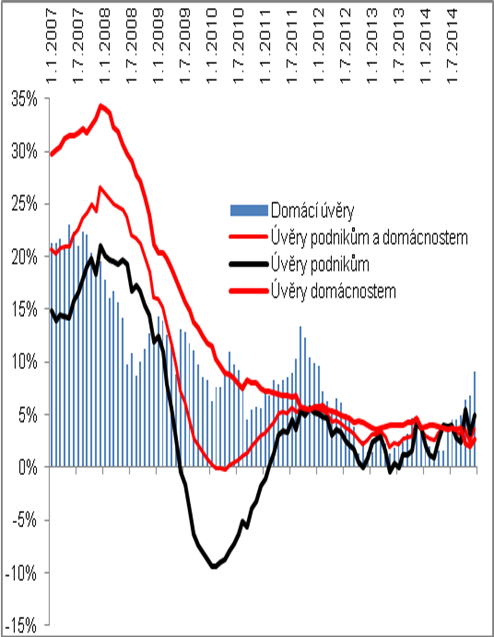 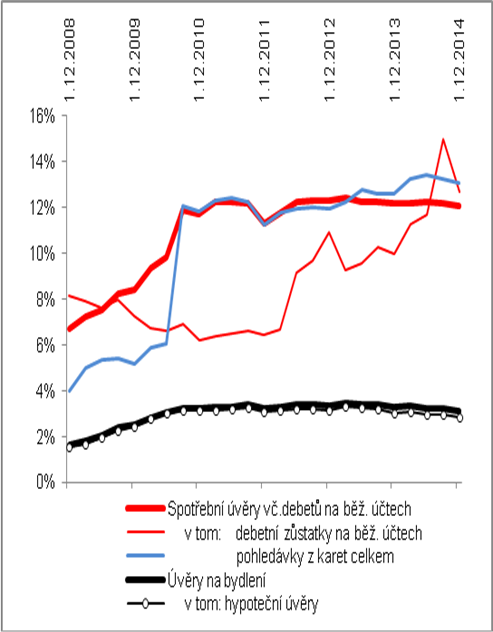                                                        Zdroj: ČSÚ                                                       Zdroj: ČSÚ